CLOUD COMPUTINGManpreet KaurAssistant Professor: dept. computer science and applicationsMukand Lal National College,Yamuna Nagar(Haryana),Indiamanpreetk09@gmail.comABSTRACTThis chapter delves into the evolution, models, and components of cloud computing. It explores service models (IaaS, PaaS, SaaS, FaaS), deployment models (public, private, hybrid, community), and architectural elements like virtualization, networking, and storage. Security measures, privacy concerns, and threat mitigation strategies are discussed. The text covers cloud services such as storage, development, databases, and analytics, and examines performance optimization and scalability. Emerging trends like edge computing, serverless architecture, and multi-cloud strategies are considered, as are ethical and environmental implications. The chapter concludes by summarizing key concepts and envisioning future developments, providing a comprehensive understanding of cloud computing's landscape and significance.Keywords— Cloud computing,Service models,Deployment models,Architectural components,Security and privacy,Cloud services,Performance optimization,Emerging trends,Ethical implications,Future developmentsINTRODUCTIONA "cloud" refers to a network of remote servers, often hosted on the internet, that store and manage data and applications. These servers can be accessed over the internet by users and organizations, allowing them to store, process, and retrieve data and run applications without the need for physical hardware or local infrastructure. Cloud services are provided by various cloud service providers, offering a range of resources and capabilities to users on a pay-as-you-go or subscription basis."Cloud computing" is the practice of utilizing a network of remote servers (the cloud) to store, manage, and process data, applications, and services, rather than relying solely on local computers or servers. Cloud computing involves delivering various computing services over the internet, including storage, processing power, networking, databases, and software, on-demand and as a service. It enables users to access and use resources and applications without the need for detailed knowledge of the underlying infrastructure, while also providing scalability, flexibility, and cost efficiency.In summary, a cloud is a network of remote servers, and cloud computing is the practice of using these remote servers to deliver a variety of computing services over the internet. It has revolutionized the way organizations and individuals access and utilize computing resources, making it possible to scale operations, increase efficiency, and innovate more rapidly.THE EVOLUTION OF COMPUTING PARADIGMSThe evolution of computing paradigms refers to the progression of fundamental approaches and concepts in the field of computing over time. These paradigms represent different ways of thinking about and implementing computation, each building upon the innovations of its predecessors. Here's an overview of the evolution of computing paradigms:Mechanical Computing (Pre-20th Century):The earliest computing devices were mechanical in nature, such as the abacus and mechanical calculators. Charles Babbage's designs for the Analytical Engine in the 19th century laid the groundwork for programmable mechanical computers.Electromechanical Computing (1930s - 1940s):Early electronic computers like the ENIAC (Electronic Numerical Integrator and Computer) used vacuum tubes for computation. These machines marked the transition from mechanical to electronic computing and enabled faster calculations.Stored Program Computing (1940s - 1950s):The development of the stored program concept allowed instructions and data to be stored in memory, enabling more flexible and efficient computation. The creation of the first general-purpose digital computer, the EDSAC (Electronic Delay Storage Automatic Calculator), exemplified this paradigm shift.Transistorized Computing (1950s - 1960s):Transistors replaced vacuum tubes, leading to smaller, more reliable, and energy-efficient computers. The emergence of high-level programming languages, such as FORTRAN and COBOL, made software development more accessible.Integrated Circuit Computing (1960s - 1970s):Integrated circuits (ICs) allowed multiple transistors to be combined on a single chip, leading to a significant reduction in size and cost. Mainframe computers and minicomputers became more prevalent, serving businesses, research institutions, and government agencies.Microprocessor Computing (1970s - 1980s):The invention of the microprocessor enabled the development of personal computers (PCs). The PC revolution brought computing power to individuals and small businesses, leading to widespread adoption.Networked and Distributed Computing (1980s - 1990s):Local area networks (LANs) and wide area networks (WANs) allowed computers to communicate and share resources. The emergence of client-server architectures and the World Wide Web transformed how information was accessed and shared.Ubiquitous and Mobile Computing (2000s - Present):Advances in wireless communication and miniaturization led to the proliferation of mobile devices and the concept of ubiquitous computing. Cloud computing emerged, enabling remote access to computing resources and services over the internet.Parallel and Quantum Computing (Current and Future Trends):The challenges of processing massive data and complex simulations have led to the exploration of parallel and distributed computing. Quantum computing holds the promise of solving certain problems exponentially faster than classical computers, potentially revolutionizing fields like cryptography and optimization.KEY BENEFITS AND ADVANTAGESCloud computing offers numerous benefits and advantages that have revolutionized the way organizations and individuals use and manage computing resources. Some of the key benefits of cloud computing include:Scalability: Cloud resources can be easily scaled up or down based on demand. This ensures that you only pay for the resources you need, avoiding over provisioning or underutilization of hardware.Flexibility: Cloud services provide a wide range of options, from computing power and storage to databases and networking. Users can choose the resources and services that best suit their specific requirements.Cost Efficiency: Cloud computing eliminates the need for upfront capital expenses on hardware and infrastructure. It operates on a pay-as-you-go model, reducing costs associated with maintenance, upgrades, and hardware replacements.Accessibility: Cloud services are accessible from anywhere with an internet connection. This enables remote work, collaboration, and access to applications and data from various devices, including smart phones and tablets.Rapid Deployment: Setting up and provisioning cloud resources is significantly faster than traditional infrastructure deployment. This enables quicker development and deployment of applications and services.Reliability and Redundancy: Cloud providers offer redundancy and failover mechanisms, ensuring high availability and minimizing downtime. Data is often replicated across multiple data centers, reducing the risk of data loss.Automatic Updates:  Cloud providers handle infrastructure maintenance and updates, including security patches and software upgrades. This ensures that applications and services run on the latest versions without requiring user intervention.Disaster Recovery and Business Continuity: Cloud services often include backup and disaster recovery options, allowing organizations to quickly recover from data loss or system failures.Security: Cloud providers invest heavily in security measures, including data encryption, access controls, and compliance certifications. They employ teams of experts to monitor and protect against cyber threats.Environmentally Friendly: Cloud computing can reduce an organization's carbon footprint by optimizing resource utilization and energy efficiency. Cloud providers often implement green technologies in their data centers.Innovation and Experimentation: Cloud computing encourages innovation by providing easy access to cutting-edge technologies, such as AI, machine learning, and big data analytics. It enables experimentation without the need for significant upfront investments.Global Reach: Cloud services can be accessed globally, enabling organizations to reach customers and users around the world without the need for physical infrastructure in each location.Collaboration and Sharing: Cloud platforms facilitate collaboration through real-time document editing, file sharing, and communication tools. Multiple users can work on the same project simultaneously, regardless of their locations.Resource Optimization: Cloud providers use advanced resource management techniques, distributing workloads across available resources to optimize performance and cost.Elasticity: Cloud resources can automatically scale up or down to accommodate changing workloads. This elasticity ensures optimal performance during periods of high demand and cost savings during periods of low demand.These benefits have made cloud computing a fundamental technology in today's digital landscape, driving innovation, efficiency, and agility across various industries and sectors.Cloud Service ModelsCloud computing offers different service models that cater to varying levels of control, management, and customization for users and organizations. These service models define the scope of services provided by cloud providers. The three primary cloud service models are:Infrastructure as a Service (IaaS):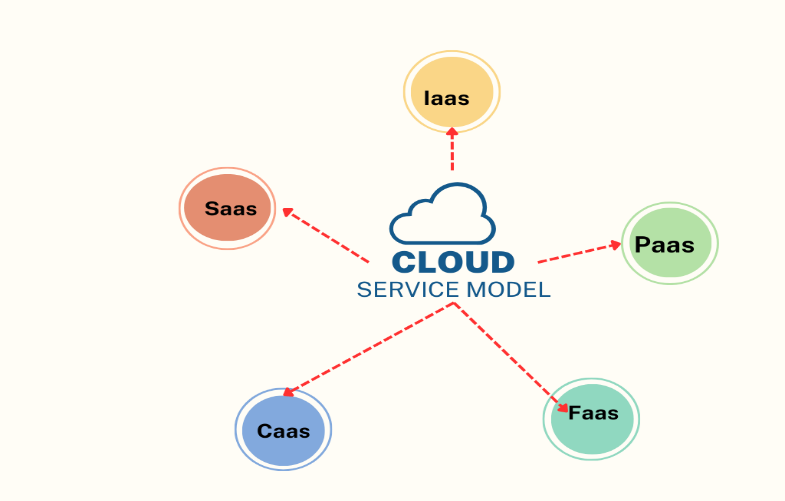 IaaS provides virtualized computing resources over the internet. Users can rent virtual machines, storage, and networking components on a pay-as-you-go basis.Key features:User manages the operating system, applications, and data.Offers scalability and flexibility for deploying applications and services.Allows users to configure and customize virtual machines and networking settings.Use cases: Hosting web applications, development and testing environments, and data backup.Platform as a Service (PaaS): PaaS delivers a platform and environment for developers to build, deploy, and manage applications without dealing with the underlying infrastructure. Key features:Provides tools, development frameworks, and runtime environments.Automates infrastructure management, scaling, and deployment.Focuses on application development, reducing the burden of infrastructure management.Use cases: Developing, deploying, and maintaining web applications, APIs, and mobile apps.Software as a Service (SaaS):SaaS delivers fully functional software applications over the internet on a subscription basis. Users access the software through web browsers without needing local installations.Key features:Eliminates the need for software installation, maintenance, and updates.Offers centralized access and collaboration features for multiple users.Often includes data storage and management.Use cases: Email services, customer relationship management (CRM), collaboration tools, and office productivity suites.In addition to these primary service models, there are also some specialized or emerging service models:Function as a Service (FaaS) / Serverless Computing:FaaS allows developers to deploy individual functions (pieces of code) that run in response to events without managing servers or infrastructure.Key features:Automatically scales based on demand.Users pay only for the resources consumed during function execution.Ideal for event-driven and microservices architectures.Use cases: Event-driven applications, microservices, and real-time data processing.Container as a Service (CaaS):CaaS provides a platform for deploying and managing containers, which encapsulate applications and their dependencies.Key features:Enables easy deployment, scaling, and orchestration of containerized applications.Abstracts underlying infrastructure and simplifies application management.Use cases: Deploying and managing containerized applications in a consistent and scalable manner.Each cloud service model offers a different level of control, management, and responsibility, allowing users to choose the model that best fits their needs and resources. Organizations often use a combination of these models to optimize their IT infrastructure and application deployment strategies.Cloud Deployment ModelsCloud deployment models refer to different ways in which cloud computing resources and services can be provisioned and utilized based on the level of control, access, and ownership an organization has over the cloud infrastructure. There are four primary cloud deployment models:Public Cloud:Public cloud services are provided by third-party cloud service providers and are accessible to the general public over the internet. Resources, such as virtual machines, storage, and applications, are shared among multiple users.Advantages:Cost-effective due to shared infrastructure.Rapid scalability and flexibility.No need for upfront infrastructure investment.Use cases: Web hosting, development and testing environments, collaboration tools.Private Cloud:A private cloud is dedicated to a single organization and can be hosted either on-premises or by a third-party provider. Offers greater control, security, and customization compared to public clouds.Advantages:Enhanced security and compliance.Customization and fine-tuning of infrastructure.Suitable for organizations with strict data privacy requirements.Use cases: Industries with sensitive data, government agencies, large enterprises.Hybrid Cloud:A hybrid cloud combines elements of both public and private clouds, allowing data and applications to be shared between them. Offers flexibility to move workloads between environments based on changing demands. Advantages:Balances security and scalability.Supports a mix of legacy and cloud-native applications.Enables resource optimization and workload portability.Use cases: Bursting to the public cloud during peak demand, data backup and disaster recovery.Community Cloud:A community cloud is shared by multiple organizations with common interests, such as regulatory compliance or industry-specific requirements. Offers more control and customization than a public cloud while sharing infrastructure costs among community members.Advantages:Tailored to specific community needs.Enhanced security and compliance features.Use cases: Healthcare, financial services, research consortia.These cloud deployment models allow organizations to choose the approach that best suits their needs, taking into account factors like data sensitivity, regulatory compliance, performance requirements, and budget constraints. In many cases, organizations adopt a hybrid or multi-cloud strategy to leverage the benefits of multiple deployment models for different parts of their IT infrastructure.Cloud architecture & components:Virtualization and hypervisors:Virtualization and hypervisors are fundamental technologies in cloud computing that enable the efficient utilization and management of computing resources. They play a crucial role in creating and managing virtualized environments within the cloud infrastructure. Here's an overview of virtualization and hypervisors in the context of cloud computing:Virtualization:Virtualization is the process of creating virtual instances or representations of physical resources, such as servers, storage devices, and networking components. It allows multiple virtual environments to run on a single physical server, effectively partitioning the hardware resources. Each virtual instance, known as a virtual machine (VM), operates independently with its own operating system (OS) and applications.Benefits of Virtualization:Resource Utilization: Virtualization optimizes hardware utilization by running multiple VMs on a single physical server, maximizing resource efficiency.Isolation: VMs are isolated from each other, providing security and preventing conflicts between applications and operating systems.Flexibility: VMs can be easily created, cloned, and deleted, enabling rapid deployment of new services and applications.Consolidation: Multiple workloads can coexist on the same hardware, reducing the number of physical servers required.Migration and Mobility:  VMs can be migrated between physical servers without interrupting services, enhancing availability and load balancing.Disaster Recovery: VM snapshots and backups facilitate disaster recovery and data protection.Hypervisors:A hypervisor, also known as a virtual machine monitor (VMM), is a software or firmware layer that enables the creation and management of virtual machines. Hypervisors manage the allocation of physical resources to VMs and provide isolation between them.Types of Hypervisors:Bare-Metal Hypervisor(Type 1): Installed directly on the physical hardware, Type 1 hypervisors have direct access to hardware resources. They are well-suited for data centers and cloud environments.Hosted Hypervisor(Type 2): Installed on top of an existing operating system, Type 2 hypervisors are typically used for development, testing, and desktop virtualization.Hypervisors offer management interfaces that allow administrators to create, configure, and manage VMs. They provide features such as resource allocation, virtual networking, and storage management.Role in Cloud Computing:In cloud computing, hypervisors are a key component that enables the creation and management of virtualized infrastructure. Cloud providers use hypervisors to offer virtual machines to users, allowing them to create and manage their computing instances within the cloud environment. Users can select VM configurations, operating systems, and applications based on their requirements.Virtualization and hypervisors are foundational technologies that contribute to the flexibility, scalability, and resource efficiency of cloud computing environments, enabling the dynamic allocation and management of computing resources to meet diverse user needs.Cloud Orchestration and ManagementCloud orchestration and management are essential aspects of cloud computing that involve automating and optimizing the provisioning, deployment, configuration, and management of cloud resources and services. These processes ensure efficient utilization of computing resources, seamless application deployment, and effective scaling in response to changing demands. Here's an overview of cloud orchestration and management:Cloud Orchestration:Cloud orchestration refers to the automated coordination and management of various cloud resources and services to achieve a specific task or workflow. It involves defining and executing complex processes and workflows involving multiple components.Key Aspects of Cloud Orchestration:Automation: Orchestration tools automate tasks and processes, reducing manual intervention and human error.Workflow Design: Orchestration frameworks allow users to design workflows visually or through code, specifying the sequence of actions.Integration:  Orchestration coordinates interactions between different services, APIs, and components to achieve a desired outcome.Scalability: Orchestration enables dynamic scaling of resources based on workload demands.Cloud Management:Cloud management involves overseeing and controlling cloud resources, services, and applications to ensure optimal performance, security, and cost efficiency. It encompasses various tasks related to monitoring, provisioning, configuration, and governance.
Key Aspects of Cloud Management:Provisioning: Cloud management tools enable the provisioning of virtual machines, storage, and other resources.Configuration Management:  Management tools help configure and manage settings, applications, and services on cloud instances.Monitoring and Analytics:  Cloud management platforms provide real-time monitoring, performance analysis, and reporting.Security and Compliance:  Management solutions enforce security policies, access controls, and compliance requirements.Cost Optimization:  Management tools track resource usage and costs, helping optimize spending and resource allocation.Benefits of Cloud Orchestration and Management:Efficiency: Orchestration streamlines processes and eliminates manual tasks, leading to faster and more reliable deployments.Consistency:  Management ensures consistent configurations and settings across cloud resources.Scalability  Orchestration and management facilitate dynamic scaling to meet changing demands.Cost Savings:  Effective management helps optimize resource utilization and control costs.Reliability:  Orchestration and management enhance application availability and performance.Security and Compliance:  Management tools enforce security best practices and compliance requirements.In summary, cloud orchestration and management enable organizations to efficiently deploy, manage, and optimize their cloud resources and applications, supporting agility, scalability, and cost-effective operations in the cloud environment.Networking and Connectivity in Cloud Computing:Cloud computing relies heavily on networking and connectivity to ensure seamless communication between various components and services within the cloud infrastructure. Networking in the cloud involves multiple layers, including physical and virtual components, to provide reliable, secure, and efficient data transfer and communication.Components and Concepts:Virtual Networks: Cloud providers offer virtual networking capabilities that allow users to create isolated networks, subnets, and security groups within the cloud environment.Load Balancing:  Load balancers distribute incoming network traffic across multiple instances or resources, optimizing resource utilization and improving availability.Firewalls: Firewalls enforce security policies and access controls, protecting cloud resources from unauthorized access and cyber threats.Virtual Private Cloud (VPC): VPC is a private network segment within a cloud provider's infrastructure, providing isolated networking for resources and instances.Subnet:  A subnet is a segmented portion of a larger network, allowing users to logically group and isolate resources.VPN (Virtual Private Network): VPNs provide secure communication between on-premises infrastructure and cloud resources over the internet.Direct Connect:  Cloud providers offer dedicated, high-speed connections for direct communication between on-premises data centers and cloud environments.Peering: Cloud peering allows different cloud instances or regions to communicate directly, facilitating data exchange and redundancy.Remember, cloud networking is highly dynamic and configurable, and the actual architecture can be much more complex based on the specific requirements of your cloud environment.Storage and data management in cloudStorage and data management are critical components of cloud architecture, enabling organizations to securely store, manage, and retrieve their data within the cloud environment. Cloud storage services provide scalable and reliable solutions for various data types, applications, and workloads. Here's an overview of storage and data management in cloud architecture:Cloud Storage Services:Object Storage: Object storage is a scalable and cost-effective solution for storing unstructured data, such as documents, images, videos, and backups. Each object is stored with metadata and a unique identifier, allowing easy retrieval.Block Storage: Block storage provides storage volumes that can be attached to virtual machines, similar to traditional hard drives. It is suitable for structured data and databases that require high-performance storage.File Storage: File storage offers shared file systems that multiple instances can access simultaneously, making it suitable for applications that require shared access to files.Data Management in Cloud:Data Backup and Recovery: Cloud storage enables automated and scheduled backups, ensuring data protection and easy recovery in case of data loss or disasters.Data Replication and Redundancy:  Cloud providers often replicate data across multiple data centers to ensure high availability and data redundancy, minimizing the risk of data loss.Data Migration:  Cloud platforms offer tools and services for moving data from on-premises environments to the cloud or between different cloud providers.Data Encryption:  Cloud storage services often provide encryption at rest and in transit to ensure data security and compliance with privacy regulations.Data Lifecycle Management:  Cloud platforms offer features to manage the lifecycle of data, including data retention, archiving, and deletion policies.Benefits of Cloud Storage and Data Management:Scalability: Cloud storage can scale up or down based on demand, ensuring that organizations only pay for the storage they use.Cost Efficiency:  Cloud storage eliminates the need for upfront hardware investments and maintenance costs, offering a pay-as-you-go model.Data Availability and Redundancy:  Data is often replicated across multiple data centers, ensuring high availability and minimizing the risk of data loss.Data Security:  Cloud providers implement robust security measures, including encryption, access controls, and compliance certifications.Flexibility: Cloud data management tools allow organizations to adapt to changing storage and data processing needs.Collaboration:  Cloud storage enables easy sharing and collaboration on data and files across teams and locations.Data Analytics:  Cloud platforms offer powerful tools for analyzing and extracting insights from large datasets.Effective storage and data management in cloud architecture contribute to a reliable and efficient infrastructure, enabling organizations to leverage data for business growth, innovation, and decision-making.Cloud security and privacyCloud security and privacy are crucial considerations in cloud computing to ensure that data, applications, and resources are protected from unauthorized access, cyber threats, and data breaches. As organizations increasingly rely on cloud services, ensuring robust security measures and addressing privacy concerns are essential. Here's an overview of cloud security and privacy:Cloud Security:Data Encryption: Data should be encrypted both in transit (while being transmitted between devices) and at rest (while stored in cloud repositories) to prevent unauthorized access.Access Control: Implement strict access controls to ensure that only authorized users and applications have access to cloud resources and data.Identity and Access Management (IAM):  IAM systems manage user identities, authentication, and authorization, ensuring that users have appropriate permissions and roles.Multi-Factor Authentication (MFA): Require multiple forms of authentication (e.g., password and a secondary verification method) to enhance user authentication.Network Security: Implement firewalls, intrusion detection and prevention systems, and network segmentation to protect against unauthorized network access.Vulnerability Management: Regularly scan for vulnerabilities and apply patches to mitigate potential security risks in cloud infrastructure and applications.Security Monitoring and Incident Response: Employ monitoring tools and establish incident response plans to quickly detect and respond to security breaches.Compliance and Certifications:  Choose cloud providers that comply with industry standards and regulations (e.g., GDPR, HIPAA) and hold relevant security certifications.Data Loss Prevention (DLP): Use DLP techniques to prevent sensitive data from being leaked or accessed by unauthorized users.Penetration Testing: Conduct regular penetration testing to identify and address potential vulnerabilities in cloud systems.Cloud Privacy:Data Ownership and Control: Clarify data ownership and control responsibilities between cloud service providers and users.Data Location and Jurisdiction: Understand where data is stored and processed to ensure compliance with data protection regulations and address jurisdictional concerns.Privacy Policies: Review and understand the privacy policies of cloud providers to ensure they align with your organization's privacy requirements.Data Portability and Lock-In: Ensure that you can easily move your data and applications between cloud providers to avoid vendor lock-in.Data Minimization:  Collect and store only the necessary data to minimize privacy risks and potential data breaches.User Consent:  Obtain user consent for data collection and processing, especially when dealing with personal or sensitive information.Anonymization and Pseudonymization:  Anonymize or pseudonymize data whenever possible to protect individual identities.Auditing and Transparency: Ensure that cloud providers offer audit logs and transparency into how data is handled and accessed.Employee Training: Train employees and users to follow privacy best practices and handle data responsibly.Both cloud security and privacy require a holistic and proactive approach, involving continuous monitoring, assessment, and adaptation of security measures to address evolving threats and regulatory requirements. Organizations must collaborate with their cloud service providers to establish a strong security posture and protect sensitive data and assets in the cloud.Cloud Computing for Development and Testing: Cloud computing for development and testing involves leveraging cloud infrastructure to create, test, and deploy software applications. Developers can quickly provision virtual machines, storage, and networking resources on-demand, eliminating the need for physical hardware. This accelerates development cycles, enhances collaboration, and reduces costs. Cloud platforms offer sandbox environments for testing without impacting production systems. With automatic scaling and customizable configurations, developers can simulate real-world scenarios and optimize application performance. Cloud-based development and testing enhance agility, scalability, and resource efficiency, enabling organizations to deliver high-quality applications faster.Cloud-based Databases and Big Data Analytics:   	Cloud-based databases and big data analytics utilize cloud resources to store, manage, and analyze vast volumes of structured and unstructured data. Cloud database services, like SQL and NoSQL databases, offer scalable storage and high availability, while managed services streamline administration. Big data analytics leverage cloud platforms for processing and deriving insights from large datasets using tools like Hadoop and Spark. Cloud elasticity enables efficient scaling for compute-intensive tasks. These solutions enhance data-driven decision-making, predictive analytics, and business intelligence, empowering organizations to uncover valuable insights from their data while minimizing infrastructure complexity.Content Delivery Networks (CDNs)   	Content Delivery Networks (CDNs) optimize content delivery across the internet by distributing it to geographically dispersed servers. CDNs accelerate web page loading, streaming, and downloads, reducing latency and improving user experiences. Content is cached on edge servers, minimizing the distance data travels and enhancing performance. CDNs handle traffic spikes and mitigate bandwidth congestion, ensuring consistent and reliable content delivery. By enhancing website speed and availability, CDNs enhance SEO rankings and customer satisfaction. They play a vital role in distributing multimedia, applications, and dynamic content globally, making them essential for modern online businesses.Cloud Performance and Scalability:Cloud performance and scalability are crucial aspects of cloud computing that ensure applications and services run efficiently, reliably, and adapt to changing demands. These elements are essential for delivering a seamless user experience and maximizing resource utilization.Resource Scaling and Elasticity:Resource scaling involves adjusting computing resources, such as virtual machines and storage, to meet varying workload demands. Elasticity refers to the cloud's ability to automatically scale resources up or down based on traffic fluctuations. This dynamic allocation minimizes over-provisioning and underutilization, optimizing cost efficiency while maintaining performance.Load Balancing and Auto-scaling:Load balancing distributes incoming network traffic across multiple instances or resources to prevent overloading a single server. Auto-scaling complements this by automatically adding or removing resources based on predefined conditions. This ensures consistent performance during traffic spikes and reduces response times, enhancing user satisfaction.Performance Monitoring and Optimization:Continuous performance monitoring tracks resource utilization, response times, and other metrics to identify bottlenecks or performance degradation. Optimization involves adjusting configurations, resource allocation, and code to improve application performance. Monitoring and optimization ensure that applications meet service-level agreements and provide a positive user experience.High Availability and Disaster Recovery: 	High availability ensures that applications and services remain accessible even in the face of hardware failures or disruptions. Cloud platforms replicate data and applications across multiple data centers, minimizing downtime. Disaster recovery strategies involve backup and restoration plans to recover data and applications in case of major outages or disasters, ensuring business continuity.Cloud performance and scalability enable businesses to deliver reliable, responsive, and cost-effective services. By dynamically allocating resources, distributing traffic, optimizing performance, and ensuring availability, cloud environments empower organizations to meet user expectations and maintain operational efficiency.Emerging Trends in Cloud Computing:Edge Computing and Fog Computing:Edge computing and fog computing are decentralized paradigms that extend cloud capabilities to the edge of the network, closer to data sources. Edge computing processes data locally on devices or edge servers, reducing latency and enabling real-time analysis. Fog computing extends this concept, creating a distributed infrastructure that encompasses both edge devices and cloud resources. These trends are essential for applications requiring low latency, such as IoT and real-time analytics, enabling efficient data processing, improved response times, and reduced network congestion.Serverless Architecture and Microservices:Serverless architecture abstracts server management, allowing developers to focus solely on code. It automatically scales resources based on demand, reducing operational overhead. Microservices, on the other hand, involve breaking applications into smaller, loosely coupled components that can be developed, deployed, and scaled independently. Both trends enhance agility, flexibility, and scalability, enabling rapid development, easy updates, and efficient resource utilization.Multi-Cloud and Cloud-Native Approaches:Multi-cloud involves using multiple cloud providers to avoid vendor lock-in and optimize performance, cost, and availability. Cloud-native approaches emphasize building applications specifically for the cloud, utilizing containerization, orchestration (e.g., Kubernetes), and DevOps practices. These trends enhance portability, resilience, and scalability, enabling seamless application deployment across diverse environments.AI and Machine Learning in Cloud Services: 	AI and machine learning are increasingly integrated into cloud services, enabling automated insights, predictions, and optimizations. Cloud providers offer AI/ML services, APIs, and frameworks that facilitate data analysis, natural language processing, and computer vision. Organizations leverage these capabilities for personalized user experiences, data-driven decision-making, and automation of complex tasks, driving innovation and competitiveness.These emerging trends in cloud computing reflect the evolution of the field toward more efficient, flexible, and intelligent solutions. As technology advances, organizations can harness these trends to optimize their operations, enhance customer experiences, and drive innovation in a rapidly changing digital landscape.Ethical and Social Implications of Cloud ComputingData Privacy Concerns:Data privacy concerns in cloud computing revolve around the potential risk of unauthorized access, data breaches, or misuse of sensitive information stored in the cloud. As organizations rely on third-party cloud providers to handle their data, questions arise about who has access to the data, how it's stored, and what measures are in place to protect it. Users must trust cloud providers' security measures and compliance with privacy regulations to ensure data confidentiality and integrity. Striking a balance between data sharing and safeguarding user privacy is a key ethical consideration.Environmental Impact and Sustainability:Cloud computing offers benefits like resource efficiency and reduced energy consumption through virtualization and shared infrastructure. However, the rapid growth of data centers to meet demand raises concerns about the environmental impact. Large-scale data centers require significant energy and resources for cooling and operation. Ethical concerns emerge around the carbon footprint of cloud computing and the responsible use of resources. Cloud providers should focus on sustainable practices, energy efficiency, and renewable energy sources to minimize their ecological footprint.Digital Divide and Accessibility:The digital divide refers to the gap between individuals and communities with access to technology and those without. While cloud computing can enhance accessibility to computing resources, it may exacerbate existing inequalities if certain groups lack internet connectivity or devices to access cloud services. Ensuring equitable access to cloud resources and bridging the digital divide is crucial for ethical and social reasons. Efforts should be made to provide affordable and inclusive access to cloud services for all segments of society.Cloud Ethics and Responsibility:Cloud computing introduces ethical considerations regarding responsibility, transparency, and accountability. Cloud providers must be transparent about data handling practices, security measures, and potential risks. They should also take responsibility for data breaches or service disruptions and establish clear terms of service. Ensuring that cloud services adhere to ethical standards, respect user rights, and prioritize societal benefits over profit is essential. Users and providers alike should be conscious of the ethical implications of their choices in the cloud computing ecosystem.Addressing these ethical and social implications requires collaboration between cloud providers, policymakers, regulatory bodies, and users. Balancing technological advancements with ethical considerations ensures that cloud computing benefits society as a whole while safeguarding privacy, accessibility, and the environment.Future Outlook and ConclusionSummary of Key Concepts:Cloud computing encompasses the delivery of computing resources, services, and applications over the internet. It involves various service models (IaaS, PaaS, SaaS) and deployment models (public, private, hybrid, community). Virtualization and hypervisors create virtual instances, optimizing resource usage. Cloud architecture includes networking, storage, orchestration, and security components. Cloud offers scalability, flexibility, cost-efficiency, and accessibility for users, transforming IT operations.Continual Evolution of Cloud Computing:Cloud computing continues to evolve, adapting to technological advancements and user demands. It embraces emerging trends like edge computing, AI/ML integration, serverless architecture, and containerization. Hybrid and multi-cloud strategies gain prominence, enabling organizations to balance control and flexibility. Cloud-native development, microservices, and DevOps enhance application deployment and management. Data privacy, security, and regulatory compliance remain central concerns.Anticipated Technological Developments:The future of cloud computing holds exciting possibilities. Quantum computing might revolutionize complex computations, impacting cryptography and AI. Enhanced AI/ML capabilities will optimize resource allocation, predictive analytics, and automation. 5G connectivity will enable real-time data processing and IoT growth. Serverless computing will become more prevalent, streamlining application deployment. Sustainable cloud practices and green technologies will address environmental concerns. Overall, cloud computing's trajectory points toward innovation, efficiency, and transformative capabilities.REFERENCESErl, T., Puttini, R., & Mahmood, Z. (2013). “Cloud Computing: Concepts, Technology & Architecture” Prentice Hall.Buyya, R., Broberg, J., & Goscinski, A.(2011). “Cloud Computing: Principles and Paradigms”. Wiley.Bahga, A., & Madisetti, V. (2014). “Cloud Computing: A Hands-On Approach” .Kavis, M. J.(2014). “Architecting the Cloud: Design Decisions for Cloud Computing Service Models (SaaS, PaaS, and IaaS)”.Armbrust, M., Fox, A., Griffith, R., Joseph, A. D., Katz, R., Konwinski, A., ... & Zaharia, M.(2010). “Above the Clouds: A Berkeley View of Cloud Computing. “Technical Report No. UCB/EECS-2009-28. UC Berkeley.Foster, I., & Zhao, Y. (2008). “Cloud Computing and Grid Computing 360-Degree Compared” Proceedings of the 2008 Grid Computing Environments Workshop (GCE). IEEE.Armbrust, M., Fox, A., Griffith, R., Joseph, A. D., Katz, R., Konwinski, A.,& Zaharia, M. (2010). “A View of Cloud Computing.”Communications of the ACM, 53(4), 50-58.Aljawarneh, S. (2012). “Cloud Computing Security Issues and Solutions: A Survey”. International Journal of Information Management, 32(5), 520-531.Shah, S., & Joshi, K. H. (2015). “A Survey of Cloud Computing Architecture and Applications. “ Journal of King Saud University-Computer and Information Sciences.